entretien d’évaluation professionnel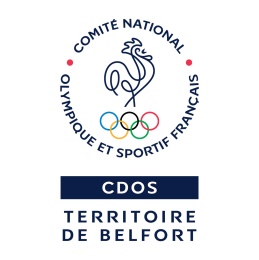 Fabrice Cavaleri - 2022presentation de l’emploiEducateur sportif polyvalent (cf fiche de poste en annexe)entretiens annuels realises02 novembre 2020 - Stéphane TOUCAS (Président) / Vincent REBLAUB (Directeur)22 février 2022 - Stéphane TOUCAS (Président) / Vincent REBLAUB (Directeur)bilan de l’année écouleebilan de compétencespréoccupations et aspirationsComment envisagez-vous votre avenir professionnel ?Au sein du CDOS90 pour continuer le développement d’actions.Quelles sont les missions qui vous conviennent le mieux ?Actions sur le terrain, préparation et animation de séances sportives.Quelles sont les difficultés que vous rencontrez ?Travailler sur le montage de projet.Y a-t-il des compétences ou des qualités non utilisées ? Si oui, lesquelles ?/objectifs et mise en ŒUVREformationsconclusions de l’entretienAvis des responsables hiérarchique et institutionnelFabrice semble un peu s’isolé par rapport au reste de l’équipe notamment du au fait de sa non présence aux réunions hebdomadaires du lundi.On a le sentiment d’un laisser aller général, se contentant de l’existant et de ce que le Président lui demande. Il lui appartient de s’investir plus dans le développement des SES actions pour répondre aux objectifs demandés qui sont très peu atteints cette année.Il nous tarde de retrouver LE Fabrice jovial et dynamique que l’on a connu.Un recentrage sur des objectifs plus conformes est élaboré.Fait à Belfort le 22 février 2022Transmission copie au collaborateurTransmission copie au responsable hiérarchique + membres commission salariésConservation original dans dossier du personnelFaits marquantsFaits marquantsFaits marquantsAccomplissementsRéussites / SatisfactionsDifficultés majeuresActivités en milieu carcéralMaintien des activités tout au long de l’annéeTurn-over important des animateursDispositions sanitairesJournées de cohésionMaintien des activités durant la crise sanitairesAccroissement d’activitésIncident lors de la journée du XXXJonglage entre milieu carcéral et ateliers cohésion lors des mêmes journéesMaintien d’une certaine qualité de prestationActivités autres : parcours formation et PJJAnimation de 2 nouvelles actionsManque de participation des bénéficiaires PJJ et annulation de plusieurs journéesSport santéPartenariat réel avec la Fédération de Cardiologie (Sportissimo, Maison d’arrêt)Implication de la Vice-présidente et collaboration avec le chargé de communicationObjectifsIndicateurs factuelsDélaisConditions de réussite (moyens)Niveau d’atteinte des objectifsNiveau d’atteinte des objectifsNiveau d’atteinte des objectifsNiveau d’atteinte des objectifsObjectifsIndicateurs factuelsDélaisConditions de réussite (moyens)MSS – Organisation d’une formation éducateurs et d’une formation médecins10 participantsDécembre 2021Accompagnement RSSBFC, ARS, Pole MétropolitainXEchec complet car rien de mis en œuvrePrisons – Mise en place d’1 événement projet10 participantsDécembre 2021XSentez-vous SportFête de la natureTournois tennis de table, tennis ballonAteliers cohésion – Conception de 10 journées typesTest sur les journées « garantie jeunes »Juin 2021Implication de structures associatives adhérentesAccompagnement Vincent REBLAUBXNous sommes toujours sur les mêmes contenus, mêmes sitesMaîtrise techniqueFaibleMoyenneBonneTrès bonneNon concernéRemarquesTenue comptableXFiscalitéXConseil, juridiqueXGestion, tableau de bord, financeXMaîtrise bureautiqueXAutres spécialités : animation sportiveXAptitudes organisationnelles et techniquesFaibleMoyenneBonneTrès bonneNon concernéRemarquesOrganisation du travailXProductivitéXQualité rendueXDegré d’autonomieXRespect des consignesXRespect des délaisXAutres aptitudes :Qualités personnelles et comportementalesFaibleMoyenneBonneTrès bonneNon concernéRemarquesRelations internes (dans l’assoc.)XRelations externes (adhérents…)XConnaissance et respect des règles éthiquesXMalgré le petit couac avec un client !Sens des responsabilitésXExpression écriteXExpression oraleXExpression orale devant un publicxEncadrement / AnimationXOn attend plus dans l’animation, la conceptionAutres qualités : convivialitéXA eu tendance à se perdre un peu cette année !ObjectifsIndicateurs factuelsDélais de réalisationConditions de réussiteSe recentrer sur l’animation de séances sportives quelque soit les publicsEtre source de propositions, diversification et adaptation des ateliers à de nouveaux publics (jeunes, santé, femmes, QPV …)Juillet 2022Lancer la Maison Sport Santé par des actions concrètesPrésentation du sport-santé en webinaire ou présentiel = 1 dateJuin 2022Lancer la Maison Sport Santé par des actions concrètesAnimation d’ateliers cœur santéDécembre 2022Formations prévues / suiviesFormations prévues / suiviesFormations prévues / suiviesFormations prévues / suiviesIntituléDate de la formationObjectifs visésBilan de la formationBPJEPS JudoOctobre 2020 – Octobre 2021Développement personnelSatisfaisanteExcelAccroitre les compétences et l’aisance à l’utilisation de l’outilPas trouvéFormations à prévoirFormations à prévoirFormations à prévoirIntituléEchéanceObjectifs visésExcelDécembre 2022Accroitre les compétences et l’aisance à l’utilisation de l’outilLe salariéLe responsable hiérarchiqueLe responsable institutionnel